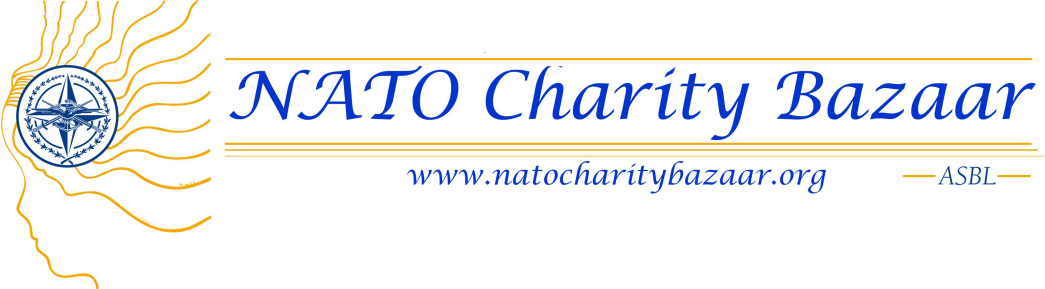 Invitation to the NATO Charity Bazaar asblAnnual General MeetingTuesday, 20 March 2014Dear National Representative and/or Assistant National Representative,You are invited to attend the 20 March 2014 NATO Charity Bazaar, Annual General Meeting.Date: Tuesday, 20 March 2014Time: 10:00 hrs – 12:00 hrsLocation: NATO Staff Centre – Grand ChaletBecause this is the Annual General Meeting with important votes your presence at this meeting is essential. If you are Full Member and cannot attend the meeting, please send apologies to Jimmie Bradshaw (president@natocharitybazaar.org) ASAP and fill out the proxy voting form below. This form will give the person that you designate to attend the meeting the authority to vote on your behalf and to collect all distributed material.Should you have any questions, please feel free to contact me.
I look forward to seeing you at the meeting on Tuesday, 20 March 2014.Yours sincerely,Jimmie BradshawPresident for NATO Charity Bazaar - ASBLTel: 0494-660-855 | president@natocharitybazaar.org………………………………………………………………………................................................PROXY FORMReturn to President, Jimmie Bradshaw at president@natocharitybazaar.org our Secretary Linda A. Skou at secretary@natocharitybazaar.org or c/o Ass. Linda Aziz Skou, Office B-351, Danish MILREP, NATO HQ 
I, (full name)______________________________________________________Full Member of the NATO Charity Bazaar asbl, give my proxy to(full name)_________________________________________________________to vote on my behalf at the Annual General Meeting on Tuesday, 20 March 2014.